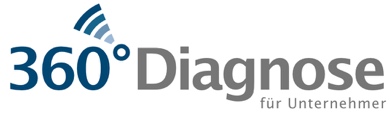 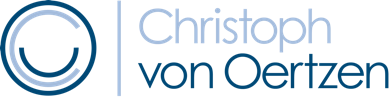 360°Diagnose für UnternehmerZugangsdatenSchritt 1:Klicken Sie auf ein Modul, um die Bearbeitung im Browser zu öffnen. Modul 1A - Du und Deine Rolle als Chef - Teil A - Führung und SteuerungModul 1B - Du und Deine Rolle als Chef - Teil B - SelbstorganisationModul 1C - Du und Deine Rolle als Chef - Teil C – ArbeitsbelastungModul 2 - GeschäftsleitungModul 3 - VerwaltungModul 4 - PersonalModul 5 - MarketingModul 6 - VertriebModul 7 - FinanzenModul 8 - Produktion und DienstleistungenSchritt 2:Für die Bearbeitung ist ein Passwort erforderlich:Passwort: 210722DLMSchritt 3:Bevor es losgeht, werden Sie aufgefordert Ihren Namen und eine E-Mailadresse einzugeben. Sie können Phantasienamen verwenden. Wünschen Sie bei der Auswertung Ihrer Antworten zu einem späteren Zeitpunkt von uns Unterstützung, bitten wir Sie um korrekte Angaben.  Schritt 4:Nachdem Sie alle Fragen beantwortet haben, gelangen Sie durch Drücken des Buttons „an CVO senden“ zu Ihren Ergebnissen. Wir empfehlen Ihnen die Seite zur späteren Verwendung über Ihren Browser als PDF zu speichern oder zu drucken. Melden Sie sich jederzeit gerne bei uns, falls Sie dazu Fragen haben oder Hilfe benötigen. Kontakt: cvoertzen@cvoertzen.de